Hague Agreement Concerning the International Registration of Industrial DesignsWithdrawal of the declaration under Article 13(1) of the 1999 Act:  JapanOn December 16, 2020, the Director General of the World Intellectual Property Organization (WIPO) received from the Government of Japan a notification indicating that Japan withdraws the declaration under Article 13(1) of the Geneva Act (1999) of the Hague Agreement Concerning the International Registration of Industrial Designs made on February 13, 2015, whereby Japan requires only one independent and distinct design in a single application (refer to Information Notice No. 3/2015).In accordance with Article 30(3) of the 1999 Act, the said withdrawal will take effect on the date indicated in the notification, namely April 1, 2021.January 28, 2021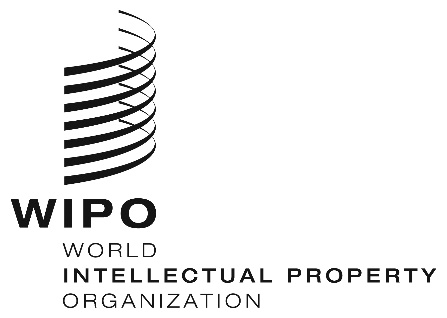 INFORMATION NOTICE NO. 1/2021  INFORMATION NOTICE NO. 1/2021  INFORMATION NOTICE NO. 1/2021  